Year 9 Options ProcessDear Parent/Carer,I hope you and your family are well during this period. I am writing to inform you of the options process that is going to take place for our year 9 students.In year 10, your child will study English Language, English Literature, Mathematics and Combined Science GCSE. They will also have lessons in PE, PSHE and RE which are not examined. They will then have three options to choose from. At least one of these options must be either Geography, History, Separate Science or French. Ordinarily, we would have an options evening in school where parents, carers and students can meet with their subject teachers and discuss the options available. Clearly this will not be possible this year.We are going to start with a DRAFT options process. I would ask that over half term you and your child look over the information that will be made available and complete the DRAFT options sheet online that is available here: Please indicate first and second preference subject for each options block. This selection is only a DRAFT. It is to garner interest in each subject so that we can then draw up a final options form in the next few weeks. Based on interest in each subject, the final options sheet may change. The deadline for completion of the options form is 12pm on Tuesday 23rd February. Students who would normally be in set 1 Science will automatically study separate science in option block C. I have created an online options booklet that can be found on our website. There is information about each subject including the program of study and possible future careers associated with it. Please consider carefully with your child their choices. We are also planning on hosting a virtual options day for parents and carers when students return after half term. More details to follow. I have also created a short video that explains the process too that is available on the website. Here is an overview of the three option blocks: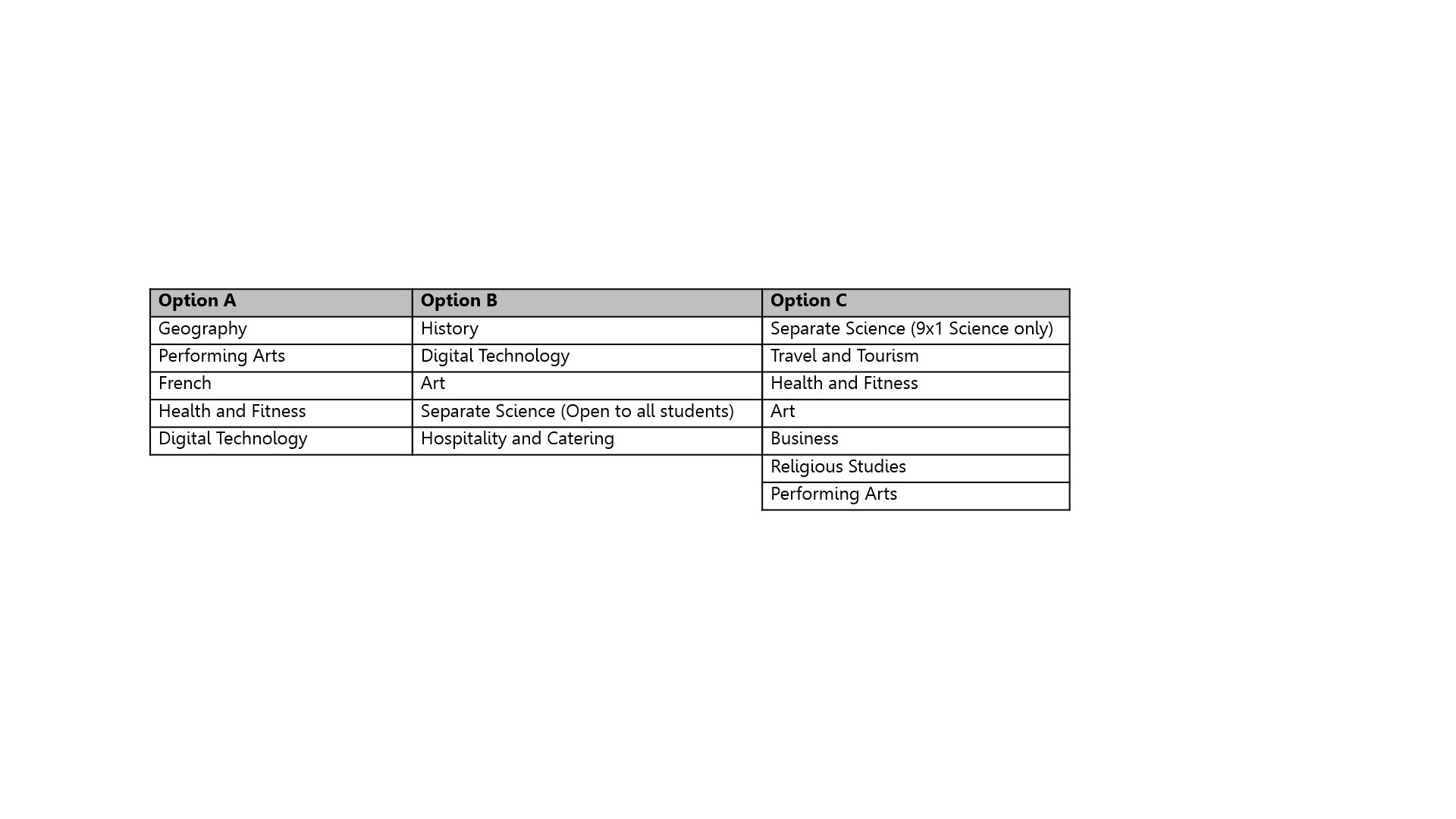 If you have any questions regarding the options process, please do not hesitate to contact me via my email address w.buchanan@aspire.fcat.org.ukYours sincerely,William BuchananAssistant Headteacher